WIPO/ARIPO/OAPI (WAO) Conference on Intellectual Property (IP),Innovation and Value Addition for Business Competitiveness and Sustainable Development in Africa organized by the World Intellectual Property Organization (WIPO)in collaboration with the African Regional Intellectual Property Organization (ARIPO)andthe Organisation africaine de la propriété intellectuelle (OAPI)with the support of the Japan Patent Office (JPO)and the Government of the Republic of ZimbabweZimbabwe, Harare, November 6 to 8, 2019PROVISIONAL PROGRAMprepared by the International Bureau of WIPOWednesday, November 6, 20198.00 – 9.30	Registration 9.30 – 10.15	Opening ceremony	Welcome/Opening Remarks by:	Mr. Fernando dos Santos; Director General;African Regional Intellectual Property Organization; (ARIPO), Harare, Zimbabwe	Mr. Denis Bohoussou; Director General;	L’Organisation africaine de la propriété intellectuelle; (OAPI), Yaoundé, CameroonMr. Kunihiko Shimano, Deputy Commissioner, Japan Patent Office (JPO), Tokyo, Japan	Honorable Minister Bright Msaka, Minister for Justice and Constitutional Affairs, Malawi, Chair of Council of Ministers of African Regional Intellectual Property Organization; (ARIPO)H.E. Mrs Achta Djibrine Sy, Minister for Mines, Industry, Trade and Promotion of Private Sector, Tchad, Chair of Council of Ministers of l’ Organisation africaine de la propriété intellectuelle ; (OAPI)	Mr. Francis Gurry, Director General, World Intellectual Property Organization 	(WIPO), Geneva, Switzerland (recorded message)Honorable Minister Ziyambi Ziyambi; Minister for Justice, Legal and Parliamentary Affairs; Harare, Zimbabwe10.15 – 10.30	Photo Session10.30 – 11.00	  Press Conference	11.00 – 11.30	Coffee Break11.30 – 13.00	HIGH LEVEL SEGMENTAfrica in a Knowledge-Based Economy:  Challenges and Opportunities IN THE 4th INDUSTRIAL REVOLUTIONIntellectual property (IP) and innovation are two important drivers for socio-economic development, building competitiveness of industries as well as for enhancing trade, in a global knowledge-based economy.  In this context, African nations are embracing the knowledge-based economy and the opportunities being presented by the 4th industrial revolution to drive socio-economic, scientific and technological development and to pave the way for sustainable and inclusive development.  The High Level Segment will discuss the technology/innovation readiness of African countries in a knowledge-based economy and in particular the 4th industrial revolution.  Within the context of the UN Sustainable Development Goals (SDG), the AU agenda 2063, STISA-2024 and other regional and international development initiatives, it will explore the opportunities as well as the challenges facing Africa in building a vibrant innovation system and the effective use of the IP system by academic and research institutions as well as small and medium-sized enterprises (SMEs) in the 4th industrial revolution.		Panelists:	-     Dr. Mafini Dosso; Economist and Political Analyst; 			       Expert in Industrial Politic and Innovation; SpainProf.  Robson Mafoti; Chairman and Interim Vice Chancellor of Pan-African Minerals University of       Science and Technology (PAMUST); ZimbabweHonorable Minister Prof. Amon Murwira; Minister for Higher and Tertiary Education, Science and Technology Development; ZimbabweMr. Charles Afeku; Adviser to the CEO of The African Legal Support Facility (ALSF) at the African Development Bank (“AfDB”) Group; Zimbabwe Ms. Brenda Kahari; Legal Practitioners, Harare, Zimbabwe		Moderator:	Dr. Mclean Sibanda; 				Managing Director at Bigen Global Limited				International Consultant &IP Expert (South Africa)13.00 – 15.00	Lunch BreakAfter the High Level Segment, the program continues in two parallel ClustersCluster One:  Universities and research and development (R&D) institutions in the global knowledge based economyCluster Two:  SMEs and their contribution to innovation and economic growth in AfricaEEEEE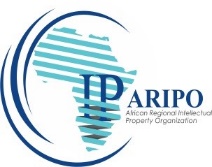 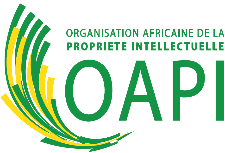 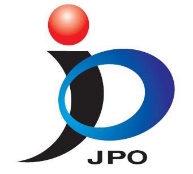 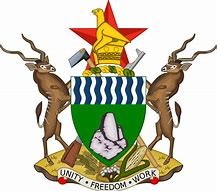 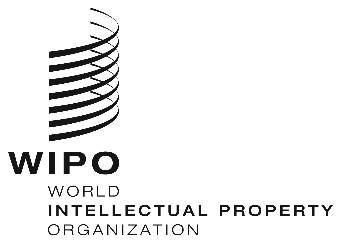 AFRICAN REGIONAL INTELLECTUAL PROPERTY ORGANIZATIONORGANISATION AFRICAINE DE LA PROPRIÉTÉ INTELLECTUELLEjAPAN PATENT OFFICEgOVERNMENT OF THE REPUBLIC OF zIMBABWECONFERENCECONFERENCECONFERENCECONFERENCECONFERENCECONFERENCEWIPO-ARIPO-OAPI/INN/HRE/INF/1 PROV.WIPO-ARIPO-OAPI/INN/HRE/INF/1 PROV.WIPO-ARIPO-OAPI/INN/HRE/INF/1 PROV.WIPO-ARIPO-OAPI/INN/HRE/INF/1 PROV.WIPO-ARIPO-OAPI/INN/HRE/INF/1 PROV.WIPO-ARIPO-OAPI/INN/HRE/INF/1 PROV.ORIGINAL:  eNGLISH ORIGINAL:  eNGLISH ORIGINAL:  eNGLISH ORIGINAL:  eNGLISH ORIGINAL:  eNGLISH ORIGINAL:  eNGLISH DATE:  NOvember 1, 2019 DATE:  NOvember 1, 2019 DATE:  NOvember 1, 2019 DATE:  NOvember 1, 2019 DATE:  NOvember 1, 2019 DATE:  NOvember 1, 2019 Wednesday, November 6, 2019Wednesday, November 6, 2019CLUSTER 1:   UNIVERSITIES AND R&D INSTITUTIONS IN THE GLOBAL KNOWLEDGE-BASED ECONOMYCLUSTER 2:  SMES AND THEIR CONTRIBUTIONS TO ECONOMIC GROWTH AND GLOBAL COMPETITIVENESS IN AFRICA15.00 – 16.30 	TOPIC 1: PROMOTING THE DEVELOPMENT OF INSTITUTIONAL IP POLICIES IN AFRICAN UNIVERSITIES AND RESEARCH ORGANIZATIONSUnder this topic, the participants of the conference will discuss the importance of the institutional IP policy in the process of generation, protection and commercialization of intellectual property assets by universities and research organizations; review current status of institutional IP policy in African universities and research organizations; and identify the challenges that face African universities in putting in place IP policy framework.  The session will also deepen participants’ understanding and appreciation of the existing tools available to support this process, particularly the WIPO/ARIPO/OAPI Guidelines and discuss and agree on how best the bulk of the African universities and research organizations that still do not have such policies can be helped and how national IP strategies and STI policies can be used to promote the development of such policies by universities.  The following presentations will be made to facilitate the discussion on this topic:Importance and status of IP policies in Africa universities and R&D organizations The WIPO/ARIPO/OAPI piloting project:  This presentation will give an overview of the guidelines, the objectives and expected outcome of the piloting projects Developing and Implementing an institutional IP Policy; and update on progress on implementation of the WIPO/ARIPO/OAPI GuidelinesDeveloping and implementing an institutional IP policy - Practical experience of an African universityExperience sharing from JKUAT.Moderator: Dr. Dick Kamugasha; International Consultant and IP Expert; UgandaSpeakers: 	Prof. Barthelemy Nyasse, International Consultant &IP Expert; CameroonProf. Tom Ogada, International Consultant &IP Expert; KenyaProf. Tobias Schonwetter; Director: Intellectual Property Unit; University of Cape Town; South Africa15.00 – 16.30 	TOPIC 1: SMES AS ENGINES OF ECONOMIC GROWTH IN AFRICAThis topic will examine the General overview The role of SMEs in Africa’s economies and the extent to which they contribute to economic growth and in addressing challenge The use of the IP system by SMEs in Africa: challenges and successes Support Mechanisms for improvement of IP use by SMEs in support of innovation Discussions and way forward Moderator: Mr. Emmanuel Sackey; Executive, IP Development; ARIPO, HarareSpeakers:Mr. Guy Pessach; Director, SMEs and Entrepreneurship Support Division, WIPO; Geneva,Prof. Caroline NcubeMr. Alaya Bettaieb Dr. Mafini Dosso Mr. Hassane Yacouba Kaffa, Managing Partner, Phoenix IP Consulting Law Firm; Niamey16.30 – 17.15	Discussions17.15	End of Day 116.30 – 17.15	Discussions17.15	End of Day 119.30	Reception and Cultural Evening 19.30	Reception and Cultural Evening Thursday, November 7, 2019Thursday, November 7, 2019CLUSTER 1:   UNIVERSITIES AND R&D INSTITUTIONS IN THE GLOBAL KNOWLEDGE-BASED ECONOMYCLUSTER 2:  SMES AND THEIR CONTRIBUTIONS TO ECONOMIC GROWTH AND GLOBAL COMPETITIVENESS IN AFRICA9.00 – 10.30TOPIC 2: TECHNOLOGY TRANSFER AND COMMERCIALIZATION OF IP RIGHTS BY UNIVERSITIES AND RESEARCH ORGANIZATIONS Under this topic, participants of the Conference will discuss the factors that contribute to the current low level of generation of and application for IP rights such as:  low level of IP awareness; loss of potential IP assets; limited funding of IP protection; inadequate IP Training; weak enforcement of IP policies; and limited reward and incentives for IP generation and protection and agree on the strategies that need to be put in place in order to enhance IP applications.  The discussion under this topic will be facilitated by the following presentations followed by a panel discussion.General overview Status of IP generation and protection in African countries universities and research organizations. Strategies to recover potentially lost IP assets;  managing collaborative research Developing and implementing IP awareness creation and outreach strategy Practical experience in designing and implementing an IP Audit Support structures and human resource for managing IP assets Funding of IP generation/innovation and protection Experience sharing: from BITRIModerator: Ms. Loretta Asiedu, Senior Counselor, WIPO, Switzerland Speakers: Mr. Alaya Bettaieb, PE and IP Consultant; TunisiaProf. Tom Ogada, International Consultant &IP Expert; KenyaMs. Rose Mboya; International Consultant and IP Expert; KIRDI; KenyaDr. Vinet Coetzee; Senior Lecturer; Department of Biochemistry, Genetics and Microbiology at the University of Pretoria, South AfricaProfessor Shirley Keolebogile Motaung; Assistant Dean, Postgraduate Studies; Tshwane University of Technology, South Africa9.00 – 10.30TOPIC 2: FINANCING INCENTIVES FOR PROMOTING INNOVATION, PROTECTION AND COMMERCIALIZATION OF IP ASSETS BY SMESThis topic will examine financing incentives and related support available for SMEs by Africa governments, success stories and challenges and best way forward: Current financial incentives for innovations, protection and commercialization of IP assets available for SMEs in AfricaPractical experiences with selected government funding mechanisms Success stories from some Asian countries Moderator: Dr. Mafini DossoSpeakers:Prof. Caroline NcubeMs. Rosemary KariukiMr. Masashi Nemoto; Director, International Cooperation Division; Japan Patent Office (JPO) 10.30 – 11.15	Discussions10.30 – 11.15	Discussions11.15 – 11.30	Coffee Break11.15 – 11.30 	Coffee BreakThursday, November 7, 2019Thursday, November 7, 2019CLUSTER 1:   UNIVERSITIES AND R&D INSTITUTIONS IN THE GLOBAL KNOWLEDGE-BASED ECONOMYCLUSTER 2:  SMES AND THEIR CONTRIBUTIONS TO ECONOMIC GROWTH AND GLOBAL COMPETITIVENESS IN AFRICA11.30 – 13.0011.30 – 13.00 TOPIC 3	ENHANCING IP TRAINING AND EXPLOITATION BY AFRICAN UNIVERSITIES In this session, participants will examine the importance of IP training particularly in universities to provide the required IP professional; enhance IP awareness creation within universities; and support IP generation and protection by the universities. Review of the status of IP training and education in African universities and R&D organizations. WIPO/ARIPO/OAPI  Programs – Practical presentations from four partner institutions offering the MIP Experience Sharing from Africa University, Kwame Nkrumah University of Science and Technology and OAPIModerator: Prof.  Robson MafotiSpeaker:Prof. Barthelemy NyasseProf. Amos Saurombe; Department of Mercantile Law, University of South Africa; South Africa TOPIC 3: IP AND INNOVATION MANAGEMENT IN SMES (CASE STUDIES)This topic will examine IP and innovation management practices in SMEs with particular emphasis on case studies covering the entire spectrum of the IP system. Moderator: Mr. Guy PessachSpeakers: Ms. Rose Mboya Professor Shirley Keolebogile Motaung, Assistant Dean, Postgraduate Studies, Tshwane University of Technology, South Africa Dr. Siya Ntutela, President of Africa- Bio, South AfricaTwo Local SMEs13.00 – 13.30	Discussions and conclusions13.00 – 13.30       Discussions13.30 – 15.00	Lunch Break13.30 – 15.00    	Lunch Break15.00 – 16.30TOPIC 4: FINANCING OF RESEARCH AND OTHER INCENTIVES FOR PROMOTING INNOVATIONThis topic will examine the financing of R&D in African universities and research organizations within the context of building the continent’s technological capabilities and aspirations of having R&D expenditure being at least 1 % of the GDP.  It will also discuss the contribution of the private sector to funding R&D and what needs to be done to enhance this and look at mobilizing resources by African universities through collaborative research and the challenges of North-South research collaboration.  It will also look at the need to have tangible data on the impact of R&D to economic development, which can be used to lobby policy makers to invest more resources to R&D.  The session will also examine rewards and incentives that can be provided to researchers to enhance innovation, generation and protection of IP rights. The discussion in this session will be facilitated through presentations covering the following sub-topics: Incentives for generation, protection and commercialization of IP rights – Practical  experiences with selected government funding mechanisms;Current practices on funding of IP generation/innovation and protection;Mobilizing resources through North-South research collaboration, successes and constraints;Impact of R&D on economic development.Formulation and implementation of the National Innovation Fund Framework Program – the Ugandan Experience; Moderator: Prof. Tom Ogada, International Consultant &IP                    Expert; KenyaSpeakers:Prof. Caroline Ncube, Department of Commercial Law; University of Cape Town; South AfricaDr.  Youssef Travaly, Vice President; Next Einstein Forum; RwandaMs. Rosemary Kariuki, Country Manager; World Bank; ZimbabweDr. Dick Kamugasha15.00 – 16.30  TOPIC 4: PUBLIC PRIVATE PARTNERSHIPS (PPPS) IN DEVELOPING COUNTRIES – SUCCESS STORIES 	FROM PRIVATE SECTOR INCLUDING SMESThis topic will examine a)     The nature and role of PPPs and their possible contribution to addressing Africa’s challenges b)    Technology transfer mechanisms in PPPs, challenges, successes and future perspectives Moderator: Ms. Magui NnokoSpeakers:Prof. Shirley Keoligobile MotaungMr. Guilherme Cintra, Director Innovation Policy International Federation of Pharmaceutical manufacturers & Associations (IFPMA)16.30 – 17.00	Discussions16.30 – 17.00	Discussions17.00 – 17.30	      Enhancing the contribution of universities and research organizations on economic growth and global competitiveness – Presentation by Rapporteurs17.15      End of Day 217.00 – 17.30     	Enhancing the contribution of SMEs to economic growth and global competitiveness – Presentation by Rapporteurs17.15      End of Day 2Friday, November 8, 2019 9.00 – 12. 30          Working session of the Drafting Committee (closed) The Conference will resume in Plenary: Chairman – Prof Barthelemy Nyasse 12.30 – 14.00 	Lunch break14.00 – 16.30  	Plenary session (Chairman – Prof. Barthelemy Nyasse)Presentation by Chair of the Drafting Committee on key issues and areas   of agreement for the preparation of the joint road map and action plan for the two clusters16.30 – 17.00	Discussion on way forward 17.00	    	Closing CeremonyRemarks by:JPOWIPOARIPOOAPIHost Country RepresentativeSuggested Rapporteurs:1 Rep from University + IP Office Head + WIPO/OAPI1 Rep from SME + IP Office Head + ARIPO/OAPI[End of document]Friday, November 8, 2019 9.00 – 12. 30          Working session of the Drafting Committee (closed) The Conference will resume in Plenary: Chairman – Prof Barthelemy Nyasse 12.30 – 14.00 	Lunch break14.00 – 16.30  	Plenary session (Chairman – Prof. Barthelemy Nyasse)Presentation by Chair of the Drafting Committee on key issues and areas   of agreement for the preparation of the joint road map and action plan for the two clusters16.30 – 17.00	Discussion on way forward 17.00	    	Closing CeremonyRemarks by:JPOWIPOARIPOOAPIHost Country RepresentativeSuggested Rapporteurs:1 Rep from University + IP Office Head + WIPO/OAPI1 Rep from SME + IP Office Head + ARIPO/OAPI[End of document]